Market Salad 9. DF GF mixed greens, tomato, cucumber, Vidalia poppyseed vinaigretteClassic Caesar Salad 9.
crisp romaine lettuce, shaved parmesan, croutonsSpicy Crab Chowder Cup/Bowl 8./10. GF DFchorizo sausage, bacon, claw crab meat, potatoes, chipotle peppers, rich tomato broth
New England Whole Clam Chowder Cup/Bowl 8./10. GFNew Zealand wild cockles, potatoes, parsley, light cream broth 
Lobster Bisque Cup/Bowl 8./10.house made lobster stock, cream, lobster meat garnish, parsley 
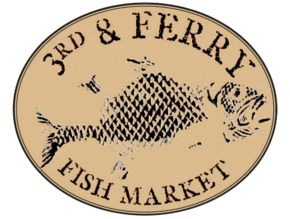 Calamari 12.classic or rhode island style with banana peppers, roasted red peppers, and black olives, parsley, homemade marinara3rd & Ferry Crab Cakes 15.mixed vegetable slaw, whole grain mustard aioliMarket Fries 12. DFfresh cut fries tossed in crab aioli with fresh crab meatAdditions:  Chicken, Salmon, Shrimp, Crab cakes,Lobster Meat*Consuming raw or undercooked meats, poultry, shellfish, seafood or eggs may increase risk of foodborne illness.	EntreesLobster Cobb 25. GFlobster meat, spring mix, chopped hardboiled egg, bacon lardons, green beans, crumbled blue cheese, chickpeas, sliced red onion, tomato, green goddess dressingAngus Burger 13.6 oz house made beef patty, cheddar, lettuce, tomato, onion, fresh cut friesSurf n’ Turf Burger 42.6 oz house made beef patty, 6oz lobster tail, brioche bun, lettuce, tomato, onion, cheddar cheese, chimichurri, fresh cut friesCrabby Patty Burger 17.6 oz house made beef patty, brioche bun, aged white cheddar cheese, homemade crab cake, bearnaise sauce, lettuce, tomato, onion, fresh cut friesLobster Roll 20.toasted croissant, ¼ lb. warm lobster meat, butter, whole grain mustard aioli, fresh cut friesFish & Chips 15. DFbattered haddock, fresh cut fries, classic tartarCrab Cake Sandwich 16.5 oz crab cake, lettuce, tomato, onion, cucumber, whole grain mustard aioli, melted white cheddar cheese, crab claw meat, old bayCrab Cake Sliders 16. DFwhole grain mustard aioli, cucumbers, pickled red onion, fresh cut friesFish Tacos 12.fried haddock, pico de gallo, shaved redcabbage, chipotle aioli, sour cream,fresh cut friesdairyfree-DF  /  gluten free-GF  /  vegetarian-VOysters-Daily Selectionsmarket priceLittle Neck Clams 1.00 /ea.Jumbo Shrimp Cocktail 2.5/ea.Baker’s Dozen Chilled Mussels 6.Peruvian Style Ceviche 11.Vegan Mushroom Ceviche 10Tower 65.8 oysters, 8 clams, 9 shrimp, 12 chilled mussels, tuna tartare, classic ceviche, Deluxe Tower 85.12 oysters, 12 clams, 9 shrimp, 12 chilled mussels, tuna tartare, classic & mushroom cevicheGrand Tower 105.16 oysters, 16 clams, 9 shrimp, 12 chilled mussels, tuna tartare, classic & mushroom ceviche, chilled lobster tail  